品川区民憲章制定４０周年令和４年度　第２回家庭教育講演会子どもの未来につながるお金の教育近年ではキャッシュレス化が進み、電子マネーやネット決済など、見えないお金の多様化が進んでいます。自分でお金を管理し、生活設計をしていくことが必要になっている中で、おこづかいを使った教育など、家庭でのお金教育が重要になっています。この機会に、子どもたちへのお金教育について見直してみませんか。講師：生活経済ジャーナリスト　あんびる　えつこ　さん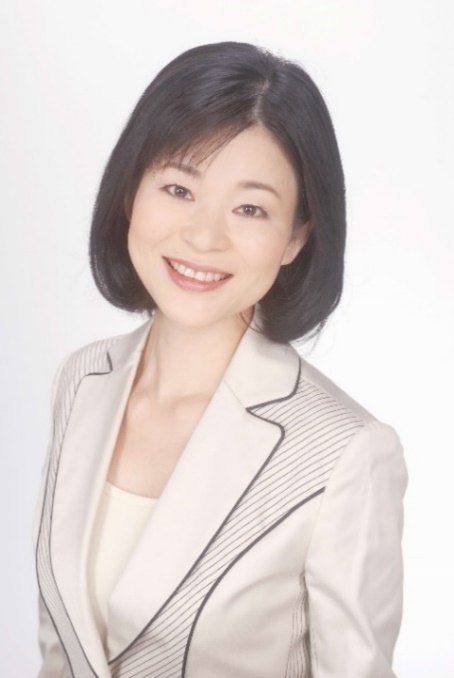 品川区公式YouTubeチャンネル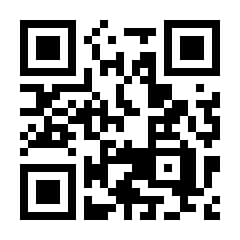 しながわネットＴＶhttps://youtu.be/U6OL1rpCAjc配信期間：令和5年1月23日（月）9：00～令和5年2月6日（月）17：00時　　間：1時間程度●配信期間を過ぎると映像は見られなくなりますので、期間内にご覧ください。●視聴は無料です（通信料は各自ご負担ください【Wi-Fi環境推奨】）。●申し込みや予約は不要です。●概要欄から文字起こしをご覧いただけます。●講演冒頭に、教育長挨拶がございます。